Publicado en España el 01/04/2020 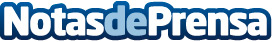 6 consejos para evitar que se borren los tickets de compra, según La Tienda del RolloLos tickets están hechos en papel térmico, sensible al calor. El calor es la fuente de impresión, pero también la principal causa de borrado. El roce con otros papeles y plásticos favorece la desaparición de las impresiones. La Tienda del Rollo explica cómo conservar tus tickets y evitar que se borrenDatos de contacto:Mélanie PlazaCEO y Fundadora de La Tienda del Rollo925 525 894Nota de prensa publicada en: https://www.notasdeprensa.es/6-consejos-para-evitar-que-se-borren-los_1 Categorias: Medicina Industria Farmacéutica Imágen y sonido Hardware Veterinaria Consumo http://www.notasdeprensa.es